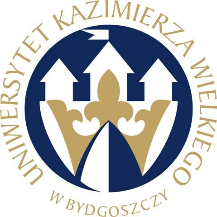 UNIWERSYTET KAZIMIERZA WIELKIEGOW BYDGOSZCZYul. Chodkiewicza 30, 85 – 064 Bydgoszcz, tel. 052 341 91 00 fax. 052 360 82 06NIP 5542647568 REGON 340057695www.ukw.edu.plUKW/DZP-282-ZO-72/2020	Bydgoszcz, dn. 22.10.2020 r.INFORMACJA O WYBORZE OFERTYI UNIEWAŻNIENIU POSTĘPOWANIA w częściach 2, 4, 6, 7w TRYBIE Zapytania Ofertowego Uniwersytet Kazimierza Wielkiego w Bydgoszczy z siedzibą przy ul. Chodkiewicza 30, 85-064 Bydgoszcz informuje, iż w wyniku przeprowadzonego Zapytania Ofertowego  Nr UKW/DZP-282-ZO-72/2020 pn. „Dostawa sprzętu AGD”, została wybrana następująca oferta: Część 1: oferta nr. 2Wykonawca: WiMaKS Skwara SławomirAdres: ul. Wyszyńskiego 2a, 26-300 OpocznoCena oferty: 2 189,40  zł bruttoTermin wykonania zamówienia: 5 dniIlość punktów wg kryteriów: - cena – waga 80% –  80,00 pkt - termin wykonania zamówienia – waga 20% – 20,00 pktRazem:  pkt 100Uzasadnienie wyboru:Oferta firmy WiMaKS Skwara Sławomir spełnia wszystkie wymagania i oczekiwania Zamawiającego. Oferta jest najkorzystniejszą ofertą złożoną w postępowaniu. Cena oferty mieści się w kwocie, jaką Zamawiający przeznaczył na realizację zamówienia.Część 3: oferta nr. 3Wykonawca: Przedsiębiorstwo Handlowo-Usługowe „BMS” Sp. j. Zbigniew BieleckiAdres: ul. Staszica 22, 82-500 KwidzynCena oferty: 295,20  zł bruttoTermin wykonania zamówienia: 5 dniIlość punktów wg kryteriów: - cena – waga 80% –  80,00 pkt - termin wykonania zamówienia – waga 20% – 20,00 pktRazem:  pkt 100Uzasadnienie wyboru:Oferta firmy Przedsiębiorstwo Handlowo-Usługowe „BMS” Sp. j. Zbigniew Bielecki spełnia wszystkie wymagania i oczekiwania Zamawiającego. Oferta jest najkorzystniejszą ofertą złożoną w postępowaniu. Cena oferty mieści się w kwocie, jaką Zamawiający przeznaczył na realizację zamówienia. Część 5: oferta nr. 3Wykonawca: Przedsiębiorstwo Handlowo-Usługowe „BMS” Sp. j. Zbigniew BieleckiAdres: ul. Staszica 22, 82-500 KwidzynCena oferty: 1 107,00  zł bruttoTermin wykonania zamówienia: 5 dniIlość punktów wg kryteriów: - cena – waga 80% –  80,00 pkt - termin wykonania zamówienia – waga 20% – 20,00 pktRazem:  pkt 100Uzasadnienie wyboru:Oferta firmy Przedsiębiorstwo Handlowo-Usługowe „BMS” Sp. j. Zbigniew Bielecki spełnia wszystkie wymagania i oczekiwania Zamawiającego. Oferta jest najkorzystniejszą ofertą złożoną w postępowaniu. Cena oferty mieści się w kwocie, jaką Zamawiający przeznaczył na realizację zamówienia. Oferty złożone w postępowaniu:Ponadto Zamawiający informuje o dokonaniu następujących czynności w postępowaniu:Zamawiający odrzucił ofertę firmy WiMaKS Skwara Sławomir gdyż wykonawca nie podał w Formularzu Ofertowym w części 2, 3, 4, 5, 6, 7 Terminu wykonania zamówienia.Zamawiający unieważnia postępowanie w części 2, gdyż na realizację zamówienia przeznaczył 950,00 zł brutto;  w części 4, gdyż na realizację zamówienia przeznaczył 3 700,00 zł brutto; w części 6, gdyż na realizację zamówienia przeznaczył 1 800,00 zł brutto; w części 7, gdyż na realizację zamówienia przeznaczył 475,00 zł brutto. W związku z powyższym oferty złożone w niniejszym postępowaniu przewyższa kwotę jaką Zamawiający przeznaczył na sfinansowanie zamówienia. Po analizie możliwości finansowych, Zamawiający stwierdził, iż w chwili obecnej nie ma możliwości zwiększenia kwoty pierwotnej przeznaczonej na realizację zamówienia do kwoty danej ofertyKanclerz UKW mgr Renata MalakLp.NAZWA FIRMYCena bruttoTermin dostawyPUNKTY1.KAL-SPORT Hurtownia Sportowa 
Paweł Kalita
al. T. Rejtana 8, 35-310 RzeszówCz. 1/ 	3 567,00 zł
Cz. 2/ 	1 623,60 zł
Cz. 3/ 	301,35 zł
Cz. 4/ 	5 289,00 zł
Cz. 5/ 	3 001,20 zł
Cz. 6/ 	3 001,20 zł
Cz. 7/ 	904,05 złCz. 1 / 7 dni
Cz. 2 / 7 dni
Cz. 3 / 7 dni
Cz. 4 / 7 dni
Cz. 5 / 7 dni
Cz. 6 / 7 dni
Cz. 7 / 7 dniCz. 1/ 63,39 pkt
Cz. 2/ 67,62 pkt
Cz. 3/ 92,65 pkt
Cz. 4/ 81,26 pkt
Cz. 5/ 43,79 pkt
Cz. 6/ 71,66 pkt
Cz. 7/ 	100 pkt2.WiMaKS Skwara Sławomir
ul. Wyszyńskiego 2a, 26-300 OpocznoCz. 1/ 	2 189,40 zł
Cz. 2/ 	432,96 zł
Cz. 3/ 	159,90 zł
Cz. 4/ 	3 870,81 zł
Cz. 5/ 	1 099,62 zł
Cz. 6/ 	1 690,02 zł
Cz. 7/ 	498,15 złCz. 1 / 5 dni
Cz. 2 / nie podano
Cz. 3 / nie podano
Cz. 4 / nie podano
Cz. 5 / nie podano
Cz. 6 / nie podano
Cz. 7 / nie podanoCz. 1/ 	100 pkt
Cz. 2/ odrzucona
Cz. 3/ 	odrzucona
Cz. 4/ 	odrzucona
Cz. 5/ 	odrzucona
Cz. 6/ 	odrzucona
Cz. 7/ 	odrzucona3.Przedsiębiorstwo Handlowo-Usługowe „BMS” Sp. j. Zbigniew Bielecki
ul. Staszica 22, 82-500 KwidzynCz. 1/ 	2 706,00 zł
Cz. 2/ 	1 082,40 zł
Cz. 3/ 	295,20 zł
Cz. 4/ 	4 428,00 zł
Cz. 5/ 	1 107,00zł
Cz. 6/ 	2 152,50 zł
Cz. 7/ 	1 107,00 złCz. 1 / 5 dni
Cz. 2 / 5 dni
Cz. 3 / 5 dni
Cz. 4 / 5 dni
Cz. 5 / 5 dni
Cz. 6 / 5 dni
Cz. 7 / 5 dniCz. 1/ 84,73 pkt
Cz. 2/ 	100 pkt
Cz. 3/ 	100 pkt
Cz. 4/ 	100 pkt
Cz. 5/ 	100 pkt
Cz. 6/ 	100 pkt
Cz. 7/ 93,33 pkt